ที่ ชย ๘๒๙๐1 /371                                                     	ที่ทำการองค์การบริหารส่วนตำบลสระโพนทอง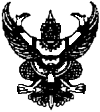                                                                                    อำเภอเกษตรสมบูรณ์ จังหวัดชัยภูมิ ๓๖๑๒๐                                                                 8   มิถุนายน   ๒๕63เรื่อง    ดำเนินการกรอกข้อมูลผู้มีส่วนได้ส่วนเสียภายนอกประเมินตนเองตามแบบ IITเรียน    ………………………………………………………………………………………………………………..สิ่งที่ส่งมาด้วย		1. ช่องทางการตอบรับตอบแบบวัดการรับรู้ฯ		         จำนวน    1    ชุดตามที่สำนักงานคณะกรรมการป้องกันและปราบรามการทุจริตแห่งชาติ (สำนักงาน ป.ป.ช.)  ได้พัฒนาเครื่องมือการประเมินเชิงบวกเพื่อเป็นมาตรการการป้องกันการทุจริต  และเป็นกลไกในการสร้างความตระหนักให้หน่วยงานภาครัฐมีการดำเนินงานอย่างโปร่งใส โดยชื่อว่า  “การประเมินคุณธรรมและความโปร่งใสในการดำเนินงานของหน่วยงานภาครัฐ ปร่งใสในการนงานอย่าวนมาตราการการป้องกันการทุจริต (Integrity  and Transparency Assesment : ITA )  โดยประเมินผ่านระบบ ITAS  ที่จะถูกนำมาใช้เป็นครั้งแรกสำหรับการประเมินคุณธรรมและความโปร่งใสในการดำเนินงานขององค์กรปกครองส่วนท้องถิ่น  เพื่อให้ระบบการดำเนินงานขององค์การปกครองส่วนท้องถิ่น เพื่อเป็นการประเมินมีความเป็นระบบ  และเป็นไปในทิศทางและมาตรฐานเดียวกันทั่วประเทศ  นั้น		บัดนี้ ทาง admin ผู้ดูแลระบบจึงขอแจ้งให้ผู้ที่มีส่วนได้ส่วนเสียภายนอก (EIT)  ได้ตอบแบบวัดการรับรู้ของผู้มีส่วนได้ส่วนเสียภายนอก  เข้าไปกรอกข้อมูลประเมินตนเองตามแบบ IIT  ตั้งแต่บัดนี้เป็นต้นไป  จึงขอให้ท่านได้เข้าไปกรอกข้อมูลด้วยตนเองเท่านั้น  https://itas.nacc.go.th/go/eit/n2qim5  		จึงเรียนมาเพื่อโปรดทราบดำเนินการต่อไป		 ขอแสดงความนับถือ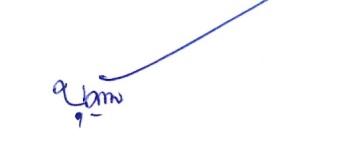 	                                           ( นางบุญน้อม   ฦาชา )	                                 นายกองค์การบริหารส่วนตำบลสระโพนทองสำนักปลัด “งานบริหารงานทั่วไป”โทร.๐๔๔-๐๕๖๑๔๕โทรสาร. ๐๔๔-๐๕๖๑๔๔ “ ยึดมั่นธรรมาภิบาล  บริการเพื่อประชาชน”